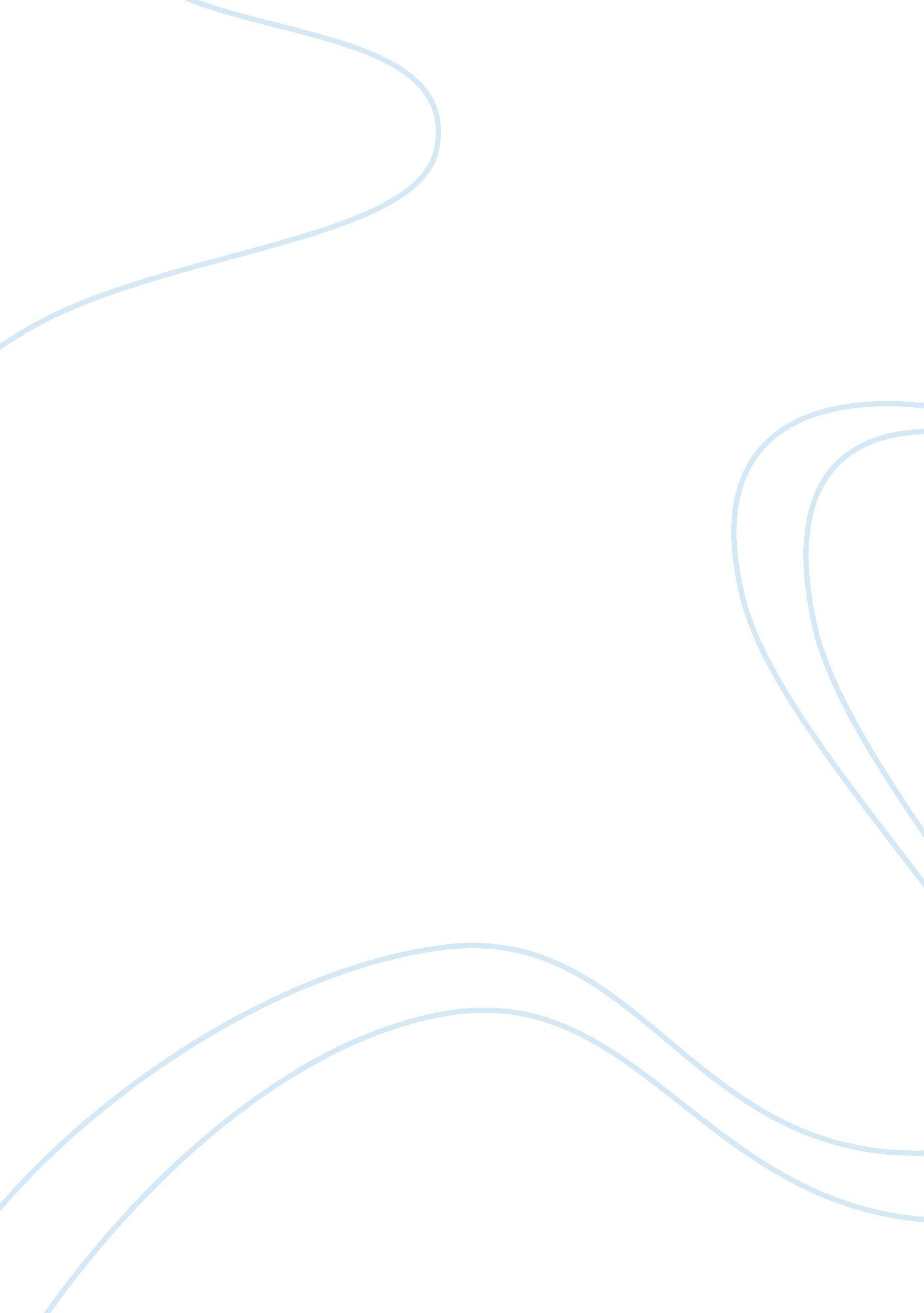 Molecular modelling of atp dependent mure ligase biology essayBusiness, Industries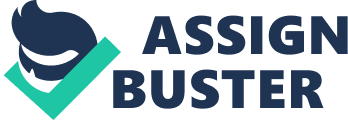 1. Introduction Proteins are fabulously diverse biopolymers formed by consecutive agreement of 20 possible amino acids. These exceeding supermolecules are found in all life beings and execute all types of biological map from strictly structural to enzymatic. Theoretically proteins can be uniformly denatured into a flexible and deformed province, or they can be folded into units of secondary construction. The work of Pauling and Corey in 1951 revealed several units of secondary construction and among the most common are the alpha-helix and the beta-sheet ( Pauling and Corey, 1951 ) . The third construction of proteins shows the organisation of units of secondary construction into 3-dimensional motives or spheres, which frequently give evolutionary information or hints about its map ( Lupas et al. , 2001 ) . These spheres have frequently specific undertakings such as transporting biomolecules, executing catalytic stairss or merely adhering or acknowledging other entities. The quaternate construction relies on the formation of multi-proteins composites, such as the tetrameric haemoglobinor more complex transmembrane channels and such organisation is frequently indispensable for activity. Proteins are conformable to chemical construction scrutiny by visualizing frozen snapshots of the protein utilizing X-ray crystallography or by constructing the protein theoretical account in solution from NMR signals of isotopically labelled N, C, and H atoms ( Doerr, 2006 ) . The 3-dimensional theoretical accounts built utilizing different methods do non give indistinguishable constructions. Molecular theoretical accounts are abstract representations of the existent objects and hence attention should be exercised when pull outing information from them. Three-dimensional theoretical accounts of proteins that do non hold any ligand edge are called apo signifiers. Proteins frequently crystallize with one or more ligands bound to it and this give excess information, as the residues of import for adhering can be determined. When analyzing a specific protein it is advisable to detect as many different constructions as possible, as protein conformation vary when different ligands are bound and this gives a image of the kineticss of the protein. Actives sites of proteins have parts of high flexibleness as this allows the exchange of ligands and the proper acknowledgment of substrates ( Carlson, 2002 ) . Historically the lock-and-key theory proposed by Emil Fisher in 1894 ( Fischer, 1894 ) was the first rule to be adopted for explicating the specificity of protein-ligand interactions. The rigidness of the lock-and-key theoretical account did non account for all discernible interactions and in 1958 the induced tantrum theory was proposed ( Koshland, 1958 ) , saying that upon substrate adhering the enzyme changed its 3D construction in order to guarantee a geometric tantrum between the ligand and the protein. More late several research groups have postulated the pre-existence of an ensemble of conformational provinces that coexists in equilibrium ( Ma et al. , 1999, Carlson, 2002, Tobi and Bahar, 2005 ) each one of them with a different energy degree. When a binding molecule interacts with a specific conformation diminishing the free energy, it stabilizes the complex and creates a displacement in the population towards that peculiar conformation. Ultimately, if there is adequate ligand, all the protein molecules would adhere to the ligand, and in the instance of inhibitors, all protein molecules will be captured in an energy lower limit, a coveted state of affairs in mark break. Members of Mycobacterium TB composite ( Actinobacteria ) are acid-fast, slow-growing bacteriums, doing TB ( TB ) in worlds ( Cole, 2002 ) . The B with a dimension of 0. 2-0. 5 Aµm infect chiefly the lungs where nodules or “ tubercules ” appears, but it can besides colonise the lymph, liver, spleen, encephalon, tegument and about every organ. Because of its antiquity and badness it has been a well-known disease to worlds. During the 19th and twentieth centuries, before the outgrowth of the first antibiotics, it reached epidemic proportions and was about ever fatal ( Daniel, 2006 ) . The World Health Organization ( WHO ) declared TB to be a planetary wellness exigency with the increasing figure of instances during the 1990-2000 decennary. This phenomenon was attributed chiefly to the outgrowth of multiple drug-resistant strains ( MDR and XDR ) and the association of human immunodeficiency virus ( HIV ) and TB ( Brewer and Heymann, 2004 ) . Novel drugs are clinically required for handling immune strains of M. TB. They must be safer than 2nd line drugs, and more powerful to forestall rapid outgrowth of drug-resistance and for shortening the length of intervention ( Ginsberg and Spigelman, 2007 ) . Besides they must non interfere with anti-retroviral therapy. Although there are increasing attempts for developing fresh anti-TB drugs, peculiarly supported by the TB Alliance, it is non clear whether there are adequate leads come ining at the beginning of the grapevine to guarantee the visual aspect of a new full regimen in the following decennary ( Casenghi et al. , 2007 ) . Peptidoglycan is an indispensable polymer of bacterial cell wall that gives form to the cell and serves as containment for internal cytoplasmatic force per unit area ( Heijenoort, 2001 ) . In Mycobacterium species, the peptidoglycan is the basal supermolecule that supports the indispensable mycolyl-arabinogalactan composite responsible for the acid-fast belongingss of this bacteria ( Crick et al. , 2001, Hett and Rubin, 2008 ) . The biogenesis of peptidoglycan occurs in several stairss both in the cytol and in the periplasmic infinite. I?-lactams, which include several utile antibiotics such as the penicillins, the carbapenems and the Mefoxins, aim the concluding cross-linking periplasmic stairss of peptidoglycan. Others antibiotics such as bacitracin, the glycopeptides ( Vancocin ) and cycloserine besides aim the peptidoglycan biogenesis tract ( Chopra et al. , 2002 ) . Because it is a well-validated indispensable tract for bacteriums, the development of selective inhibitors of other indispensable enzymes of the tract may supply fresh utile bactericides. ATP-dependent Mur ligases are cardinal to the peptidoglycan biosynthetic tract as they consecutive add aminic acids to the peptide concatenation of the peptidoglycan monomer uridine-diphosphate N-acetylmuramic acid ( UDP-MurNAc ) ( Zoeiby et al. , 2003 ) . Recently the MurE ligase of Mycobacterium TB was cloned, over-expressed, purified and three-dimensionally characterized by X-ray crystallography in our research group ( Basavannacharya et al. , 2010a, Basavannacharya et al. , 2010b ) . This enzyme uses ATP to add meso-diaminopimelic acid to a uridine-diphosphate-N-acetyl-muramic acid-L-ala-D-glu ( UDP-MurNAc-dipeptide ) organizing a tripeptide. In this work we take a measure further in the survey of this enzyme by utilizing computational tools for patterning possible ligands which may adhere and potentially suppress the activity of this enzyme. 2. Basic cognition of the MurE ligase from Mycobacterium TB 2. 1. Homologues, paralogues and orthologues In the class of biologic development, cistron duplicate is the most of import mechanism for the coevals of the amazing diverseness of proteins found today in life beings. The term homologues is used to denominate constructions or sequences that evolved from a individual ascendant construction or sequence ( Gogarten and Olendzenski, 1999 ) . In 1970, Fitch proposed two more footings to denominate different subclasses of homologous proteins: paralogues and orthologues ( Fitch, 1970 ) . Paralogues structures or sequences are homologues that appeared as a consequence of cistron duplicate in the history of an being, for illustration human I±- and I?-hemoglobin are paralogues as they evolved from the same ascendant protein by a cistron duplicate event. Orthologues structures or sequences are homologues that resulted merely because of a speciation event, human and sneak I?-hemoglobins are orthologues proteins. In the genome of M. tuberculosis the ATP-dependent Mur ligases C, D, E and F which catalyse the consecutive peptide bond formation of UDP-MurNAc with L-ala, D-glu, m-DAP and D-ala-D-ala severally coupled to the hydrolysis of ATP, are considered as paralogues proteins among them as they are the consequence of cistron duplicate events. Most likely the cistron duplicate event occurred before speciation, because we can happen all ATP-dependent Mur ligases C, D, E and F in the dcw operon of several procaryotes such as M. leprae, Escherichia coli, Bacilus subtilis, Haemophilus influenzae, Thermatoga maritima, Streptococcus pneumoniae, Staphylococcus aureus, Chlamydia sp, Pseudomonas aeruginosa and many others ( Azzolina et al. , 2001, Vicente et al. , 1998, McCoy and Maurelli, 2006, Smith, 2006 ) . In drumhead the MurE protein of M. TB has three paralogues in the same species ( MurC, MurD and MurF ) and several thousand MurE orthologues in different species of procaryotes. Although a paper from 1992 suggest the possibility of endogenous synthesis of peptidoglycan in eucaryotic cells ( Roten and Karamata, 1992 ) there is no grounds of the being of Mur ligases enzymes in the human genome ( Anishetty et al. , 2005, Shanmugan and Natarajan, 2010 ) . Interestingly the biologically widespread folylpolyglutamate synthases ( FPGS ) which catalyzes the add-on of glutamates to vitamin Bcs ( Shane, 1989 ) act by the similar mechanism as ATP-dependent Mur ligases. These FPGS occurs in chondriosome and in the cytol of human cells ( McGuire et al. , 2000 ) and they constitute antitargets for the development of bacterial Mur ligases inhibitors. In other footings, a wide spectrum inhibitor of bacterial Mur ligases can besides suppress eucaryotic FPGS which can take to cytotoxic effects on the host. The sequence alliance of MurE from M. TB with the other ATP-dependent Mur ligases from M. TB and with MurE from Escherichia coli and human FPGS are shown in Figure 1. This alliance shows that the Mur ligases have a much higher similarity between them, compared to human FPGS, proposing that it is possible to develop selective inhibitors against Mur ligases without holding a upseting consequence on human FPGS. Figure 1. Sequence alliance of MurC, MurD, MurE and MurF from M. TB, MurE from Eschericha coli and human FPGS utilizing MAFFT and SeaView. 2. 2. X-ray construction analysis To day of the month, two different MurE constructions of Mycobacterium TB have been solved by X-ray crystallography. They have been deposited in the Protein Data Bank with accession codifications 2wzt and 2xja. The first deposited construction 2wtz was solved at 3. 0 A declaration with an R-work value of 0. 195 and an R-free value of 0. 251. The deposited construction 2xja was solved at 3. 0 A declaration with an R-work value of 0. 193 and an R-free value of 0. 258. The R-work and R-free values are statisticals used to formalize the theoretical account of the crystal construction ( Kleywegt and Brunger, 1996 ) . The R-work value step the disagreement between the amplitudes of the ascertained ( experimental ) and calculated ( theoretical from the obtained theoretical account ) contemplations. This statistical is closely related to the crystallographic residuary which is minimized in the polish procedure. Therefore the R-work value does non needfully state how good a theoretical account is, and there are instances when incorrect theoretical accounts have low R-work values. The cross-validation method was developed by Brunger in 1992 when the R-free was introduced ( Brunger, 1992 ) . Basically the R-free is the same as the R-work merely that it is calculated from a 5-10 % subset of contemplations of the informations that are non taken ab initio for the polish. Both 2wtz and 2xja constructions were solved to a moderate declaration of 3. 0 A and hence accurate reading of atomic places is non possible. Research workers in the field have proposed that good moorage consequences should be obtained for marks prepared from crystallographic theoretical accounts at atomic declaration ( Kontoyianni et al. , 2003, Krovat et al. , 2005 ) , intending that utile theoretical accounts should hold a declaration below 2 A . Although the MurE theoretical accounts of M. TB do non hold a declaration below 2 A , these are the lone 3D constructions available for this peculiar enzyme of the infective being and therefore we will establish our patterning on the available theoretical accounts of this protein. The MurE protein from M. TB crystallizes in anorthic system, viz. a P1 symmetricalness group ( infinite group incorporating merely interlingual renditions as elements of symmetricalness ) and contains four different ironss per asymmetric unit. This enzyme is named as UDP-N-acetylmuramoyl-L-alanyl-D-glutamate-2, 6-diaminopimelate ligase ( E. C. 6. 3. 2. 13 ) and its sequence consists of 535 aminic acids. The enzyme has a molecular weight of 55. 4553 kDa and has a modified residue N6-carboxylysine in place 262. The MurE enzyme is a three-domain protein ( Figure 2 ) . The first sphere ( 1-139 ) is consistent with a Rossmann crease ( Schulz, 1992, Bertrand et al. , 1997 ) typical of nucleotide binding proteins, and is responsible for adhering to UDP ( Basavannacharya et al. , 2010b ) . The 2nd sphere ( 140-378 ) is the cardinal one and is responsible for adhering ATP and activates the UDP-MurNAc-L-ala-D-glu substrate. Finally the 3rd sphere ( 379-535 ) is the C-terminal sphere involved in acknowledgment and binding of the meso-diaminopimelic acid ( m-DAP ) substrate ( Basavannacharya et al. , 2010b ) . Figure 2. Ribbon construction of M. TB MurE protein ( PDB: 2wtz ) demoing the three different spheres: sphere 1 in Marine blue, domain 2 in cyan and sphere 3 in air blue. 2. 3. Enzymatic mechanism of MurE Since all ATP-dependent Mur ligases C, D, E and F are topologically similar to each other, sharing homologous parts ( Bertrand et al. , 1997, Smith, 2006 ) , and they all catalyse the formation of an amide peptide bond driven by the hydrolysis of ATP ( Zoeiby et al. , 2003 ) , it is good accepted that they portion the same catalytic mechanism ( Figure 3 ) , proposed in the first case by Bertrand and confederates ( Bertrand et al. , 1999 ) . Harmonizing to the reported mechanism adapted for the MurE of M. TB, the first measure is the activation of the UDP-MurNAc-L-ala-D-glu by phosphorylation of the I?-carboxylic group of D-glu to organize an acyl phosphate assisted by a Mg cation, lysine-247 and histidine-248 ( Wallace et al. , 1995, Basavannacharya et al. , 2010a ) let go ofing ADP. Then, one of the deprotonated amino groups of m-DAP onslaught nucleophilically the carbonyl group of the acyl phosphate of the glutamic acid of UDP-MurNAc-L-ala-D-glu with the aid of the glutamic acid-220 and lysine-347 residues. Thereafter the charged O of the acyl group forms once more the carbonyl group and the phosphate go forthing group is eventually liberated, organizing the concluding merchandise of the reaction UDP-MurNAc-L-ala-D-glu-m-DAP. Figure 3. Proposed enzymatic mechanism of the ligase reaction of MurE from M. TB bring forthing UDP-MurNAc-L-ala-D-glu-m-DAP tripeptide merchandise. 2. 4. Essential residues for MurE activity A recent work described the coevals of mutations of M. TB MurE on indispensable amino acids necessary for ligase activity ( Basavannacharya et al. , 2010a ) . The aminic acids lysine-157, glutamic acid-220, aspartic acid-392 and arginine-451 were replaced by alanine, and asparagine-449 was replaced by aspartic acid. A abbreviated signifier of the MurE protein was besides generated which lacked the first 24 amino acids from the N-terminal. The consequences of enzymatic activity showed that all the mutated amino acids were of import for catalytic activity of the enzyme. In contrast the abbreviated signifier of MurE had the same activity as the wild-type MurE, bespeaking that the first 24 residues are non indispensable for the activity. Lysine-157 is portion of the ATP adhering consensus sequence GxxGKT ( Walker et al. , 1982, van der Wolk et al. , 1995 ) and its replacing for alanine well decreased MurE activity. Glutamic acid-220 is portion in a 2nd acknowledgment motive for ATP ( Walker et al. , 1982 ) which helps in the chelation of Mg2+ and the proper estimate of ATP and UDP-MurNAc-L-ala-D-glu ( Basavannacharya et al. , 2010a ) . Aspartic acid-392 is besides involved in adhering to ATP as its mutant for alanine consequences in a lessening in the affinity for ATP which translates in a reduced activity. Arginine-451 and asparagine-449 belongs to a conserved DNPR motif involved in the specific acknowledgment of m-DAP ( Gordon et al. , 2001 ) and their mutants besides decreased MurE activity well ( Basavannacharya et al. , 2010a ) . Harmonizing to the sequence alliances, we can acknowledge three different types of parts, those which are shared by the ATP-dependent peptide organizing enzymes, those parts which are shared between the Mur ligases among them, and those parts which are shared between the MurE ligases which acknowledge m-DAP as the entrance amino acid. There is a clear hot topographic point in the ATP-recognition part centred on indispensable lysine-157 with a sequence shared among ATP-dependent peptide ligases TGTxGKxxT. A PGDxxx sequence found in the 3rd sphere from proline-494 to leucine-499 is common to all ATP-dependent Mur ligases from M. TB. Furthermore the sequence GDRDP from glycine-422 to proline-426 is common to MurE from M. TB and Human FPGS. Finally the indispensable motive DNPR from aspartic acid-448 to arginine-451 is involved in the m-DAP substrate acknowledgment and is hence common to all m-DAP adding MurE ligases ( Basavannacharya et al. , 2010a ) . 3. Docking activities 3. 1. Computational moorage and packages 3. 1. 1. Background Over the past few decennaries, computational methods have been used widespread for the designation of appropriate lead molecules in drug development undertakings in pharmaceutical industry. The term practical showing ( VS ) emerged in the 1990 decennary for depicting the procedure of utilizing computational tools to place a decreased set of molecules with increased potency for biological activity ( Alvarez, 2004, Klebe, 2006 ) . Basically there are two types of attacks in VS, those techniques based on the ligand, taking to place molecules acting as endogenous ligands, and those techniques based on the mark or receptor, taking to place molecules holding an interaction with the supermolecule ( Lyne, 2002, Alvarez, 2004 ) . The first attack is called ligand-based practical showing as opposed to the structure-based practical showing attack, besides known as molecular moorage, which is based on the handiness of 3-dimensional theoretical accounts of the mark. In this work we will concentrate our attending on the moorage method which predicts the binding orientations or “ airss ” of the ligands chosen to be fitted into the active site of the protein mark. Docking is by and large viewed as a multi-step procedure, get downing with the application of algorithms to present the ligands in the active site of the mark, so after trying all possible conformations that best matches the receptor, the plans calculate hiting maps designed to gauge the energy of the interactions between the compounds and the receptor ( Kitchen et al. , 2004 ) . These computations take into history steric, electrostatic, H bonding, new wave der Waals and other types of interactions which can lend or antagonize the stabilisation of a ligand in the active site. Harmonizing to Halperin and confederates, there are three chief cardinal stairss in the moorage procedure: the representation of the system, the hunt for conformational infinite and the ranking of possible solutions ( Halperin et al. , 2002 ) . 3. 1. 2. Target and ligand theoretical accounts The mathematical representation of the mark can be achieved utilizing three different theoretical accounts: atomic, surface and grid ( Kitchen et al. , 2004 ) . The atomic theoretical account is usually used with existent possible energy maps, and although it can be really accurate, the mathematical complexness of the representation makes it slow and hence non really utile when docking a immense library of small-molecule ligands. It can be used during the concluding ranking of selected solutions when add-on truth is needed. The surface mathematical representation is largely used for protein-protein interactions as it consists of a geometric surface where form complementarity is easy computed ( Smith and Sternberg, 2002 ) . The Connolly surface is a really popular theoretical account for protein surfaces ( Connolly, 1983 ) based on the representation of the surface of the supermolecule accessible to the dissolver molecules. Finally, Goodford was the first to utilize possible energy grids ( Goodford, 1985 ) for analyzing protein-ligand interactions and this thought has been exhaustively exploited by docking plans such as Glide and Autodock ( Tantoso et al. , 2004, Friesner et al. , 2004 ) . Basically the grid representation is based on the assignment of energetic parts such as electrostatic and van der Waals, to a 3-dimensional grid of the receptor so that it merely needs to be read during ligand sampling and marking, salvaging clip and computational processing. Ligand representation is besides a really of import facet of the moorage as it is necessary to guarantee that the modelled ligands are in full understanding with the submitted chemical constructions. The ligands are fundamentally represented as property-based atomic forms, such as volume, charge, lipophilicity and H bond giver or acceptor belongingss ( Schafferhans and Klebe, 2001 ) . In order to restrict computational complexness, atomic forms can be reduced to functional group forms doing it easier for farther computations, for illustration the volume of a methyl group can be reduced from a four-term form ( each one for each atom ) into a individual volume form. 3. 1. 3. Flexibility The simplest instance in when measuring the flexibleness of a docking application is to handle the receptor as a stiff organic structure. Typically the stiff organic structure estimate is considered justified when the edge and unbound X-ray constructions of a mark do non differ well ( Halperin et al. , 2002 ) . However when there are big rearrangements of the protein surface when ligands bind to it, the stiff organic structure estimate is non valid, and flexible attacks should be implemented. A solution to this job, is to utilize ensembles of protein conformations or multiple protein constructions ( MPS ) instead than a individual one, to bring forth assorted receptors potencies and to dock the ligands against each construction ( Carlson and McCammon, 2000, Carlson, 2002 ) . Another possibility is to choose the preferable side-chain conformations utilizing a side concatenation rotamer library, and so cut down its figure by taking those that do non lend to energy minimisation ( Leach, 1994 ) . It should be noted that the stiff body-approximation is consistent with the lock-and-key theoretical account, whereas the use of an ensemble of distinguishable energetically favoured conformations is more in understanding with current positions of protein as energetic landscape of extremums of high-energy conformations and populated vales of stable conformations. The usage of soft moorage, which employs a “ soft ” hiting map, allows some convergence between the ligand and the mark to happen, and hence enables some malleability to develop over the stiff place of the protein. In docking applications, ligand flexibleness should be wholly sampled, as the modeling procedure has to find the most stable agreement of the little molecule within the active site of the receptor. But, in making so, the complexness of the computational computations can increase exponentially as the figure of possible ligands conformations rise in proportion to the power of rotatable bonds ( Lorber and Shoichet, 1998 ) . For illustration, for an organic molecule with 10 rotatable bonds, the figure of possible conformations is 59, 049 if merely three favorable angles are considered per rotatable bond. Therefore ligand flexibleness has to be approximated by utilizing one of three different methods: systematic hunt, stochastic methods and simulation methods ( Kitchen et al. , 2004 ) . In the systematic hunt, the algorithms attempt to research all the grades of freedom of the small-molecule. Ligand flexibleness can be explored in a stepwise incremental manner by docking little molecule fragments and so seek to associate them together ( Rarey et al. , 1996 ) or by spliting the ligands into stiff and flexible parts and docking the stiff parts foremost and so adding the flexible fragments. In the stochastic methods, such as the Monte-Carlo algorithm, an initial constellation is set and so a random fluctuation of interlingual renditions, rotary motions and conformations are varied inside the active site. Then a marking map is applied and the mark compared with the initial constellation. If the mark has been improved the new constellation is retained. The procedure is repeated until a coveted figure of constellations have been sampled ( Kitchen et al. , 2004 ) . Another popular stochastic method is the familial algorithm which is based on the mathematics developed for work outing competition and population kineticss jobs. Finally the simulation method normally employs molecular kineticss based on NewtonA? s equation of gesture for an atomic system, giving the chance to cipher the flight of alteration of the atomic places over clip. 3. 1. 4. Scoring maps Once a airs or agreement of the ligand into the active site of the receptor has been generated it needs to be scored in order to rank the quality of the airs with regard to other airss of the same ligand and with regard to other ligands ( Lyne, 2002 ) . Although it is desirable to hold accurate and quantitative marking map which correlates closely with adhering affinity, such marking map are computationally expensive and impractical for practical showing of immense libraries ( Kitchen et al. , 2004 ) . Therefore hiting maps frequently perform simplifications and do non strictly handle the physical phenomena underlying molecular binding. There are three types of hiting maps: the force-field, the empirical and the knowledge-based ( Lyne, 2002, Kitchen et al. , 2004 ) . In the force-field marking maps, the mark is based entirely on energetic footings such enthalpic and entropic parts ( Hecht and Fogel, 2009 ) . The enthalpic term is known as the force-field energy and takes into history electrostatic, van der Waals and H bonding interactions. The entropic parts such as solvation effects and conformational mobility consequence in computationally complex computations which are frequently neglected at disbursals of the enthalpic footings which dominate the force-field sphere. Examples of force-field marking maps are Autodock, DockScore, D-score, G-score, GOLDScore, ICM, QXP, RankC, SIE and VALIDATE ( Hecht and Fogel, 2009 ) . Another type of mark is the empirical marking maps which are based on experimental informations such as adhering energies and conformations ( Kitchen et al. , 2004 ) . The empirical mark is based on parts such as coulombic, new wave der Waals, H bonding, hydrophobicity and entropic factors, and each one of these factors is scaled by invariables calculated by additive arrested development of by experimentation determined binding affinities ( Eldridge et al. , 1997, Hecht and Fogel, 2009 ) . Examples of empirical maps are Autodock, LUDI, ChemScore, eHITS, FlexX, F-Score, GlideScore, Hammerhead, HINT, LigScore, PLP, SCORE, ScreenScore, SIE and X-Score ( Hecht and Fogel, 2009 ) . The cognition hiting map are statistical maps generated on footing of the frequence of ligand atom – protein atom interaction brace, utilizing Boltzmann distribution ( Hecht and Fogel, 2009 ) . The chief advantage is that they are computationally efficient and simple, leting a big ligand testing library to be docked rapidly ( Kitchen et al. , 2004 ) . The most used attack is the potency of average force ( PMF ) which converts structural information into free energies and hence balances implicitly opposing interactions such as interaction heat content and solvation effects or conformational information ( Xue et al. , 2010 ) . Examples of knowledge-based marking maps are BLEEP, DrugScore, M-Score, PLP, PMF and SMoG ( Hecht and Fogel, 2009 ) . Harmonizing to comparing surveies of docking plans and hiting maps, suggest that there does non look to be a general moorage plan or hiting map that work good for all instances ( Graves et al. , 2005, Grosdidier et al. , 2007 ) . It has been besides noted that in pattern, hiting maps works good depending on the chief type of intermolecular interaction nowadays between the mark and the ligand ( Hecht and Fogel, 2009 ) . For illustration when H bonding plays an of import function, tonss such as GOLDscore, X-Score and PLP perform good, nevertheless when hydrophobic interactions and Van der Waals forces are dominant, ChemScore works best ( Hecht and Fogel, 2009 ) . Therefore the consensus marking was introduced to forestall the usage of weak hiting maps ( Charifson et al. , 1999 ) . One common job of the marking maps is that they tend to give better tonss for large-molecular weight compounds ( Alvarez, 2004 ) and therefore it has been proposed a mark standardization measure harmonizing to the figure of heavy atoms of the ligand ( Pan et al. , 2002 ) . 3. 1. 5. Docking plans The first docking plan DOCK was originally described in 1982 by Kuntz and confederates ( Kuntz et al. , 1982 ) . Several other docking packages have been developed and to day of the month the most popular are GOLD ( Jones et al. , 1997 ) , Autodock ( Morris et al. , 1998 ) , FlexX ( Rarey et al. , 1996 ) and Glide ( Friesner et al. , 2004 ) to call merely a few. All of these plans are still far from perfect ( Klebe, 2006 ) and therefore their binding anticipations should be verified by alternate experimental techniques. Many of the most popular plans perform moderately good when seeking to obtain the right airss published in experimental crystallographic databases ( Hecht and Fogel, 2009, Warren et al. , 2005 ) . However the marking maps usually have low correlativity with experimental informations ( Pearson correlativity coefficient below 0. 5 ) ( Hecht and Fogel, 2009 ) , intending that the mark seldom is in understanding with adhering affinities. Basically the choice of the package relies on the type of hiting map to be used, the handiness of the moorage package and the pick of the user. For illustration, most users executing docking on a specific plan will go on to utilize it, every bit long as the consequences obtained are reasonably good and the package companies update the system on a regular footing. The surveies on docking package comparing are hard to execute because it is easy to acquire biased towards a plan that performs comparatively good on a set of pre-established conditions whereas other plans may necessitate more tweaking to obtain accurate consequences ( Cummings et al. , 2005, Liebeschuetz, 2008 ) . In a recent study it was found that ICM, Glide and Surflex generated airss similar to the published X-ray constructions of 68 composites, being Glide plan the best tool for practical showing and blood relation ligand moorage ( Cross et al. , 2009 ) . 3. 2. Choice and readying of the marks Proteins are flexible supermolecules that can be in an ensemble of conformational provinces ( Carlson and McCammon, 2000, Ma et al. , 2002, Carlson, 2002 ) , so when the proteins bind to different ligands they change their conformation to follow a more complementary agreement. There are presently two different published X-ray constructions of MurE from M. TB in the Protein Data Bank database, the 2wtz, holding the UDP-MurNAc-L-ala-D-glu substrate, and the 2xja, holding both UDP-MurNAc-L-ala-D-glu and ADP substrates ( Figure 4 ) . The two constructions are really near to each other, holding a anchor root average square distance ( RMSD ) of merely 0. 678 A . As the two 3D MurE constructions are really similar but have a little conformational motion due to the binding of ATP, it can be interesting to dock the possible ligands against both constructions at the same time. This procedure can be used to formalize the mold method as the consequences that will be given to be consistent in both theoretical accounts, will merit higher assurance. Besides the selected set of little molecules considered to hold some affinity for the enzyme will be considered binders of two similar but nevertheless different conformations of the protein. Figure 4. Comparison of the two published MurE structures from M. TB. The 2wtz construction was drawn in xanthous and 2xja in cyan. A protein which is besides considered for computational readying is the human folyl-polyglutamate synthase ( FPGS ) . As this type of protein constitutes the human most similar supermolecule ( at least in sequence ) to the bacterial Mur ligases, selective inhibitors of the ligases will hold to be non-effective inhibitors of human FPGS. Otherwise the small-molecules could demo cytotoxicity on the host because of the break of the vitamin Bc metamorphosis ( Bailey and Gregory, 1999, McGuire et al. , 2009 ) . The receptors or proteins that may hold undesired effects if inhibited are called antitargets ( Recanatini et al. , 2004 ) and hence the human FPGS can be considered as antitargets when developing Mur ligases inhibitors. There is no published 3-dimensional construction of any human FPGS in the PDB database. The mitochondrial human FPGS ( accession codification Uniprot Q05932 ) was modeled utilizing the CPHmodels-3. 0 construction anticipation web waiter ( Nielsen et al. , 2010 ) based on folyl-polyglutamate synthase of Thermatoga maritima ( PDB: 1o5z ) as templet. The obtained theoretical account had a z-score of 33. 8 giving assurance on the theoretical account. It was compared to the MurE construction from M. TB ( PDB: 2wtz ) demoing that there are a few structural similarities peculiarly in the cardinal sphere near to the ATP-binding site ( Figure 5 ) . Figure 5. Comparison of the sculptural human folyl-polyglutamate synthase and the MurE construction from M. TB. The sculptural human FPGS was drawn in green and the 2wtz construction in yellow. All proteins were prepared utilizing the protein readying ace of the Maestro package ( Schrodinger Software Suite 2009 ) . The docking grid was constructed as a centroid of 30 A taking the residues fundamental for substrate binding harmonizing to the PDBsum Ligplot diagram ( Wallace et al. , 1995 ) . When no information about substrate binding is available, as in the instance of FPGS, the grid was selected based on structural comparing of the chosen grid in the MurE construction and correspondent residues present in FPGS. 3. 3. Choice and readying of ligands Three attacks are being considered for the choice of ligands to be docked into the M. TB MurE structures available. The first attack is based on our in-house showing of possible inhibitors from compounds coming from natural beginnings, semi-synthetic or man-made undertaking confederates ( Guzman et al. , 2010, Guzman et al. , submitted ) . Basically the compounds that show experimental suppression on the activity of the MurE ligase of M. TB, are docked into the MurE theoretical account to foretell their likely binding manners. The 2nd attack of ligand choice is based on the published documents that report the chemical construction of Mur ligases inhibitors. Several ATP-dependent Mur ligase inhibitors have been reported such as UDP-muramic substrates correspondent ( Tanner et al. , 1996, Gegnas et al. , 1998, Baum et al. , 2006, Marmor et al. , 2001 ) , macrocycles ( Horton et al. , 2003 ) , pulvinones ( Antane et al. , 2006 ) , thiazolylaminopyrimidines ( Baum et al. , 2006 ) , glutamic acid derived functions ( Kotnik et al. , 2007, Kristan et al. , 2009, SimcI? icI? et al. , 2009, Tomasic et al. , 2009 ) , phosphinates ( A trancar et al. , 2007 ) , substituted 8-hydroquinolones ( Baum et al. , 2007 ) , diarylquinolines ( Baum et al. , 2009 ) , phenylsulfonyl carbamates ( Frlan et al. , 2009 ) , benzoic acid derived function ( Kristan et al. , 2009 ) , 1, 3-dicarboxylic acid derived functions ( Perdih et al. , 2009 ) , hydroxylated xanthenes ( Turk et al. , 2009 ) , phosphorylated hydroxyethylamines ( Sova et al. , 2009 ) and 5-benzylidenthiazolidin-4-ones ( TomaA? iA‡ et al. , 2010 ) among others. These inhibitors will be prepared and docked into the MurE theoretical account to look into whether they have some predicted affinity for this peculiar Mur ligase. Finally the 3rd attack of ligand choice is based on the usage of practical testing libraries such as ZINC ( Irwin and Shoichet, 2004 ) , ChemBank ( Seiler et al. , 2008 ) , DrugBank ( Wishart et al. ) , PubChem, ChemDB, and MMsINC ( Masciocchi et al. , 2009 ) . Based on the questions established by the research worker, most of these libraries can filtrate the database to obtain a set of molecular entries in understanding with the coveted chemical infinite to be explored such as fragment-like, lead-like, drug-like, natural merchandises, commercially-available molecules, and so on. For MurE it has been envisaged to dock a library of fragments, lead-like and natural merchandises. The ligands to be docked into the MurE theoretical accounts are drawn utilizing chemical package such as Chemdraw and so converted into LigPrep ( Schrodinger Software Suite 2009 ) acceptable formats ( sdf, mol, pdb, smilings, mol2 ) utilizing appropriate convertors such as BabelGUI or Corina. The ligands coming from practical showing libraries are prepared straight by LigPrep without farther alteration. LigPrep processes the constructions at the MurE working pH 8. 5 in order to bring forth the tautomers and ionic provinces of the ligands. 3. 4. Docking Glide ( Schrodinger Software Suite 2009 ) is the docking application used for the ligand adhering anticipation and hiting procedure. Glide ( Grid LIgand Docking with Energetics ) was designed to execute an thorough hunt on the place, orientation and conformation of the ligand on a defined site of the mark ( the grid ) with high computational velocity ( Friesner et al. , 2004 ) . Basically the receptor is defined by different sets of Fieldss on a grid and the ligands are defined by a set of ligands conformations selected by energy minimisation of the ligand torsion-angle infinite. The docking procedure as developed by Glide is organized in hierarchal filters. The initial showing attempts to turn up the most promising locations of the ligand in the whole receptor grid. The energy of these initial airss is so minimized utilizing a molecular mechanics energy map ( the OPLS-AA force field ) in concurrence with a distance dependent dielectric theoretical account, leting the ligand to turn up in a place that matches mass and coulombic interactions with the protein. Finally a Monte Carlo stochastic procedure allows some grade of ligand flexibleness to happen, changing torsional angles in order that the peripheral groups gain a proper orientation. For choosing the right docked airs, Glide calculates a composite marking map called Emodel which contains both the molecular mechanics energy and the empirical marking map GlideScore. The marking map used by Glide, known as GlideScore, is truly an drawn-out version of the empirical map Chemscore developed by Eldridge and confederates ( Bohm, 1994, Friesner et al. , 2004 ) . GlideScore involves the summing up of different types of interactions such as: lipophilic, H bonds, metallic, polar, coulombic and solvent-mediated. Glide besides allows for doing more infinite for the hydrophobic parts of the ligands, as the radii of the atoms is scaled by 0. 8 in comparing with protein radii which is scaled by 1. 0, and this effects modulate the “ external respiration ” of the protein which allows the adjustment of somewhat larger ligands than the native co-crystallised ligands ( Halgren et al. , 2004 ) . Another characteristic of Glide, is that it offers broad variableness of velocity vs. truth options. In the high-throughput practical showing ( HTVS ) , the moorage is performed really rapidly, leting immense libraries ( 1000000s of compounds ) to be docked efficaciously. The standard preciseness ( SP ) manner is designed for docking big libraries ( 1000s of compounds ) with high truth. The extra-precision ( XP ) is used when advanced marking maps and extended sampling is needed for extinguishing false positives and obtaining airss with high truth. For docking the different ligands into the MurE theoretical accounts, Glide was used ab initio in SP manner to acquire the possible binding manners of the ligands. Selected ligands with the lower GlideScore values were run in XP manner in order to acquire a more accurate anticipation of the binding and hiting map. The moorage was run changing amide bond conformations. 3. 5. Scoring and proof The hiting map Glidescore varies from system to system, and hence there is no cut-off value for choosing good ligand valid to all receptors. Harmonizing to the Schrodinger replies to often asked inquiries, it is considered that for HTVS or SP moorage, a GlideScore of -10 or below is considered as good binding, nevertheless for some marks where hydrophobic interactions are prevailing, a GlideScore between -8 and -9 is considered really good. For XP the GlideScore of assuring ligands tend to be at -12 or below. In a recent paper, the practical showing of 1596 possible inhibitors was carried out in an homology modeled construction of MurD ligase from Leptospira interrogans utilizing Glide. The reported GlideScore was in the scope -8. 5 to -10. 3 kcal/mol for the most powerful inhibitors, but was merely -6. 97 kcal/mol for the UDP-MurNAc-L-ala natural substrate and -5. 32 kcal/mol for the D-glutamic acid ( Umamaheswari et al. , 2010 ) . These consequences suggest that GlideScore is grid-dependent, and therefore it should be used to compare among different ligands for the same grid. Besides natural ligands which are supposed to be good binders of the mark can hold GlideScores every bit low as -5 and -7 kcal/mol. The proof of the moorage procedure ( readying of the mark, ligands, grid building ) can be performed when there is a published X-ray construction with a edge ligand. The scheme called “ self-docking ” fundamentally involves docking the same ligand in the apo receptor construction and to verify that the ligand is placed in the same place and orientation as in the X-ray construction. The RMSD between all the heavy atoms of the docked and crystallised ligand should be below 2A for sing adequate the moorage procedure ( SaI? ndor et al. , 2010 ) . For larger ligands ( normally more than 30 heavy atoms ) an RMSD below 3 A can be considered acceptable. Besides a GlideScore for a natural ligand can be calculated which gives an thought of the magnitude of the hiting map that possible inhibitors should hold for that peculiar mark. For illustration, the RMSD of the best marking airs for different ligands of thymidine kinase is good below 2 A for the bulk of the ligands ( Friesner et al. , 2004 ) , bespeaking that a proper scene of the moorage procedure. In the same work, 282 published PDB constructions were self-docked, demoing that 71 % of the instances have right binding manners ( RMSD & lt ; 2 A ) ( Friesner et al. , 2004, SaI? ndor et al. , 2010 ) . In a fragment based practical showing undertaking, little fragments were self-docked ( RMSD & lt ; 2 A ) into their X-ray places in 82 % of the instances for 190 composites ( SaI? ndor et al. , 2010 ) . The MurE substrate UDP-MurNAc-L-ala-D-glu was efficaciously self-docked in the same orientation as the published MurE-substrate crystal construction ( PDB: 2wtz ) , with a GlideScore of -9. 92 kcal/mol. The RMSD of the heavy atoms of the UDP-MurNAc-L-ala-D-glu substrate in the docked and the crystal constructions was 3. 09 A , proposing a good readying of the protein and equal moorage parametric quantities for such a big ligand. 5. Positions The usage of docking algorithms for drug find application was a revolution in the 1980 decennary, when it was thought that the debut of calculating scientific discipline into pharmaceutical scientific discipline would let en detonation of drug regristations. However the view rapidly changed as it was realized that the docking algorithms were non powerful plenty to clearly alter the image of drug find and development. However the addition in the calculating power of curent processors and the usage of more accurate algorithms and better hiting maps have modified the general position, and today, practical showing is widely used in drug find undertakings. Today( restrictions ( necessity of a 3d-structure.. . ) & amp ; comparing with crystallography or other biophysical methods ITC, WaterLogsy… ) 